ThomsonNom: ThomsonNom au complet: Joseph John ThomsonNationalité: BritanniquePériode de temps: 1856- 1940Découverte: Il manque des charges... positives et négatives exemple: comme des prunes dans un plum-pouding.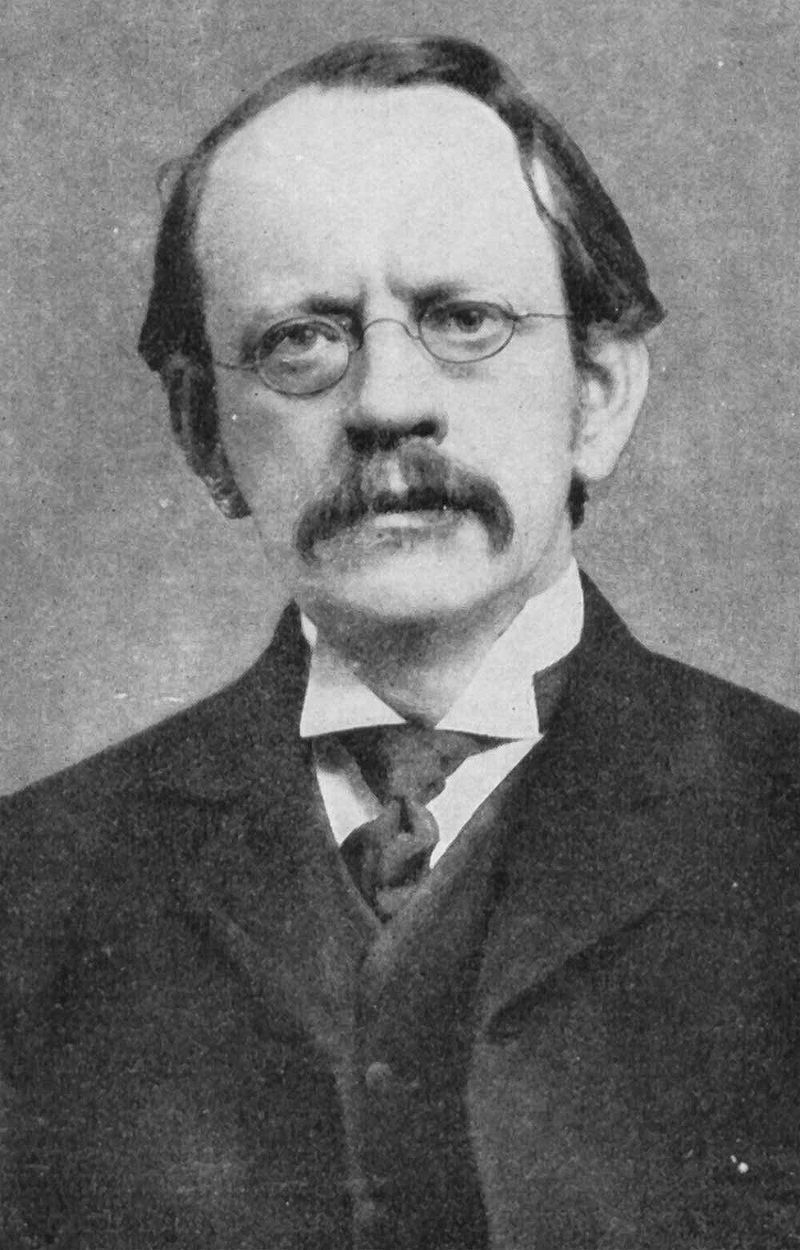 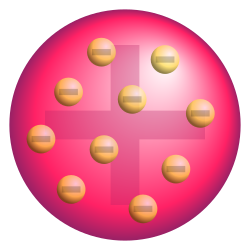 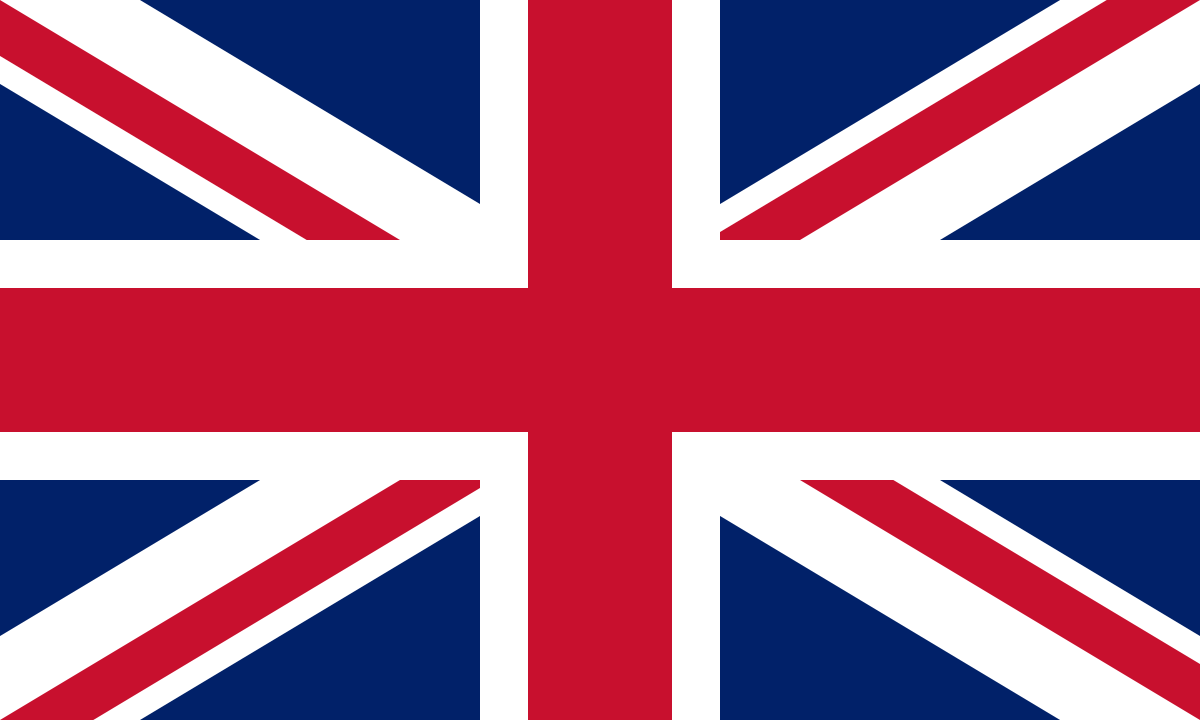 